Template for the Astani Research Symposium One-Page AbstractFirst A. Author(1), Second B. Author (1), and Third C. Author(2)(1) University of Southern California, Los Angeles, CA 90007(2) University of Collaboration, Science, USABACKGROUND. These instructions provide guidelines for preparing your one-page abstract for the Annual Astani Research Symposium. If you are using Microsoft Word, you can just highlight each section and replace it with your own text. Otherwise, use this as a guideline to compose your final document in terms of margins, font sizes, and spacings. The required format is a single page abstract no more than 250 words. The abstract should briefly describe the scope of the work and identify the focus of the poster that will be presented. METHODS. The text should be formatted single-column, single-spaced and sized for an 8.511-inch paper. The title should be centered and bolded. The name(s) of the author(s) and complete organizational affiliation should start two lines below the title. Leave a space between the author names and affiliations. The text should start two lines below the last affiliation. All margins (left, right, top and bottom) should be 1 inch. Paragraphs are to be separated with one blank line, without indentation. The font should be Times New Roman and the font size should be 11 point.RESULTS. Equations are allowed, as shown in Eq. (1) below. Equations should be centered. The point-intercept form for a straight line, for example, isEmbedding figures within an abstract is allowed. Please make sure the figures are readable. An example is shown in Fig. 1. 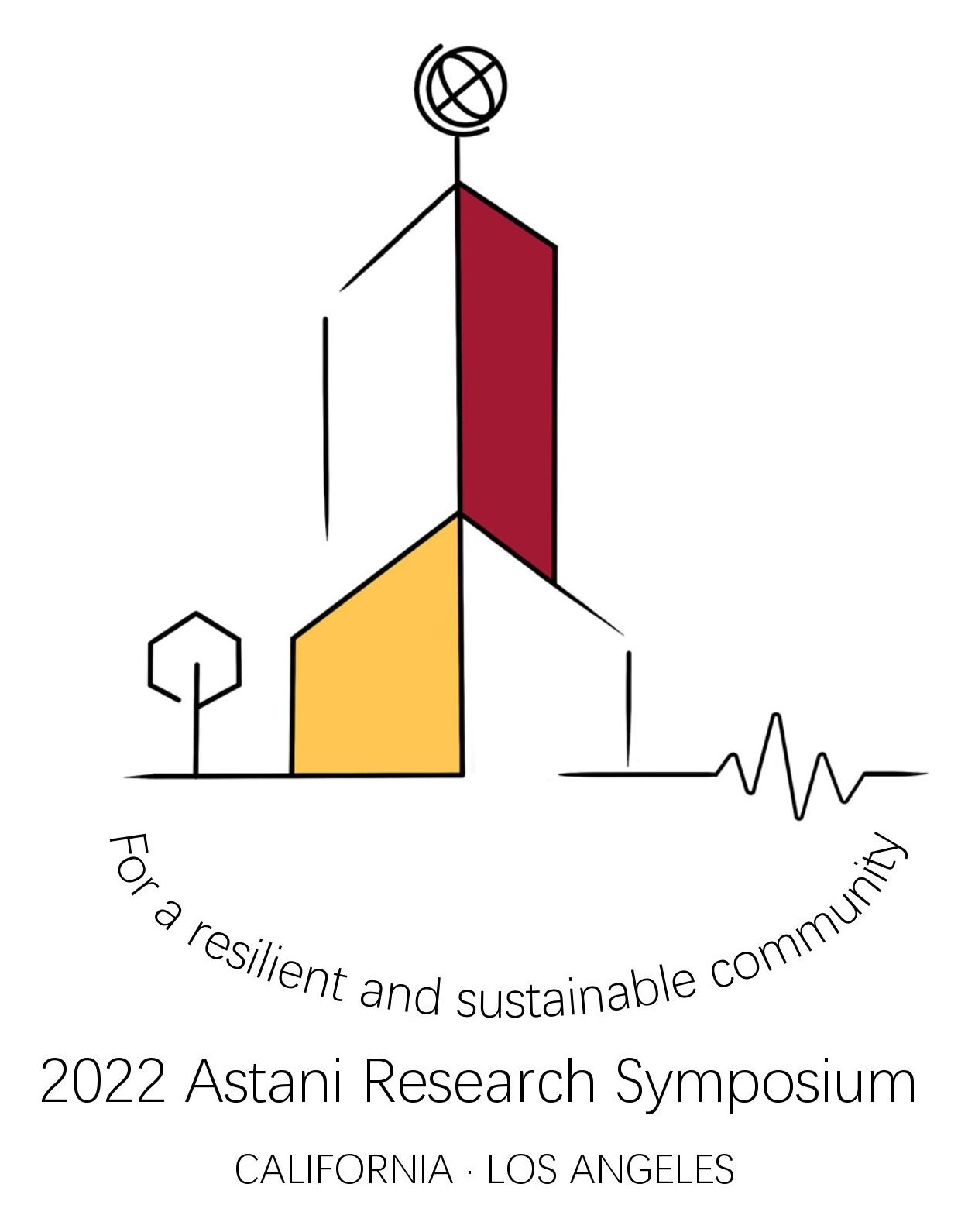 Figure 1. Astani Research Symposium Logo.CONCLUSION. Brief acknowledgement of financial support may optionally be included at the end of the abstract.